Title:	Resource Worker	Group:	Reports to:	Supervisor - Social Work Location:	As specifiedDirect Reports:	NilBudget:	No (insert to what delegation level if appropriate)OUR ORGANISATIONPOSITION PURPOSEKEY ACCOUNTABILITIESKEY RELATIONSHIPSQUALIFICATIONS & EXPERIENCE POSITION COMPETENCIES About us Oranga Tamariki—Ministry for Children is a new Ministry dedicated to supporting any child in New Zealand whose wellbeing is at significant risk of harm now, or in the future.  We also work with young people who may have offended, or are likely to offend.  Our belief is that in the right environment, with the right people surrounding and nurturing them, any child can, and should flourish. Our visionOur vision is: New Zealand values the wellbeing of tamariki above all else. Our purposeOur purpose is: To ensure that all tamariki are in loving whānau and communities where oranga tamariki can be realised.The Oranga Tamariki wayWe’re introducing a new way of doing things. A way of looking at the world that guides everything we do: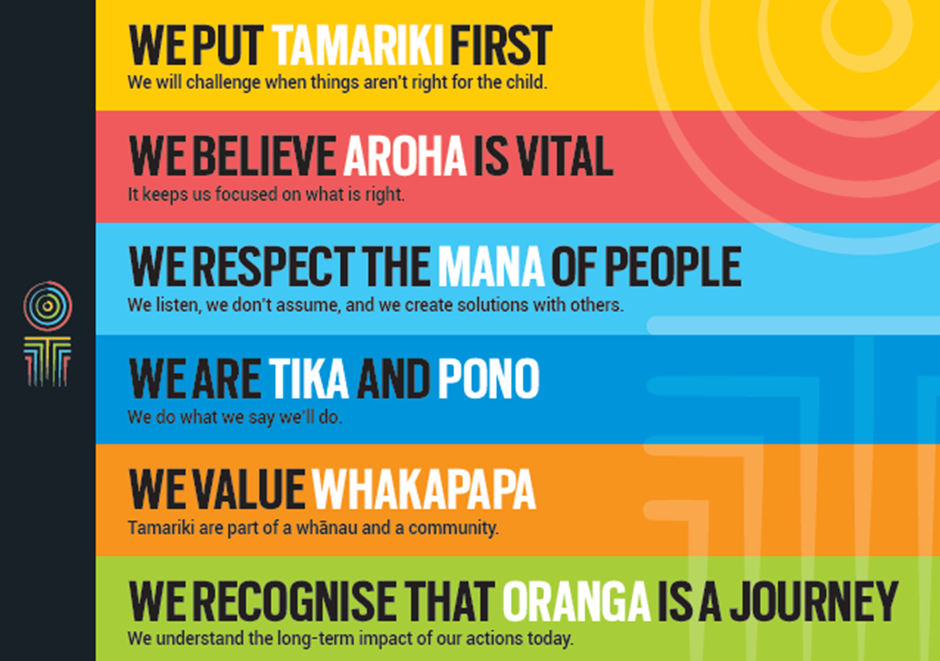 Our core outcomesOur core outcomes are:All children and young people are in loving families and communities where they can be safe, strong, connected, and able to flourishImproved outcomes for all children, especially tamariki and rangatahi Māori.The purpose of this position is to undertake paid casual work as Resource Workers with clients of Oranga Tamariki. All work will be undertaken on a short-term contract basis and regular work is not guaranteed.    Decisions regarding the allocation of tasks will be made by the key social worker in consultation with their supervisor. The position holder will adhere to the principles and processes as laid down in the Oranga Tamariki Act 1989.Key Result areaKey AccountabilitiesDelivery of servicesCompletion of tasks negotiated with the referring social worker including:escorting young people to some Oranga Tamariki residences and other placements e.g. Whakapakarisupervision of community worksupport work at Family Homesone-on-one work with clients assisting them to achieve specific goalssupervision of access visitsbaby sittingproviding transportkeeping accurate written records of client contactattendance at Family Court where necessary to provide evidence in relation to Oranga Tamariki clients.Being part of the Oranga Tamariki teamActively and positively participate as a member of the teamProactively look for opportunities to improve the operations of Oranga TamarikiPerform any other duties as needed by Oranga TamarikiComply with and support all health and safety policies, guidelines and initiatives Ensure all incidents, injuries and near misses are reported into our H&S reporting toolComply with all legislative and regulatory requirements, and report any breaches as soon as they become knownAdhere to all Oranga Tamariki procedures, policies, guidelines, and standards of integrity and conductCommitment to the Treaty of Waitangi and respect and incorporate these into your work.InternalOranga Tamariki staffExternalPoliceCourts Other government agenciesLocal community groups Iwi social services.QualificationsA clean, current driver’s licence is essential.Knowledge and ExperiencePrevious successful experience in social services work or other relevant experiencePrevious successful experience in working with children and young peopleAbility to manage sensitive and confidential information in an appropriate manner Ability to become familiar with working with Acts and regulationsDemonstrated understanding of Maori/Pacific Island and other culturesEmpathic and non-judgemental.SkillsExcellent verbal, written and interpersonal communication skillsCompetence in managing and supporting children and young peopleExcellent observation skillsBehaviour management/conflict resolution skillsCalm and professional manner, with the ability to maintain performance under stress such as distressed children and angry adultsPositive role modelling – being consistent in behaviour, generating confidence and displaying commitment to othersEthical practice and the ability to maintain professional boundaries.Understanding and appreciation of cross cultural issues and concerns, in particular, knowledge of tikanga Māori, and Pacific peoples’ culture. CompetencyDescription of success profile behaviourClient focusThe desire and willingness to understand and meet or exceed client expectations. Clients are those groups or individuals, internal or external, who use the services of Oranga Tamariki.  Knows who the client is and talks about the importance of client focusDemonstrates professional and courteous service.  Is approachable, positive and responsive Follows through on client enquiries, requests and complaints  Keeps client up to date on progress of projects or issues. Is open to client feedback.CommunicationThe ability to clearly convey thoughts and ideas effectively.  This may include listening, interpreting, formulating and delivering: verbal, non-verbal, written, and/or electronic messages.Communicates clearly, concisely, confidently, courteously, calmly and tactfully Listens and understands Shares information in an open and honest way  Demonstrates basic written and oral skills, including telephone skills and ability to use email  Takes clear and accurate messages  Records/inputs information accurately and collates information appropriately.  TeamworkThe ability and willingness to work with others co-operatively and productively in order to achieve group objectives.  This may include informal work groups, advisory groups or committees and project teams.Participates willingly and co-operates with others Respects others and does one’s share of the work Supports team decisions and is a good “team player”  Expresses positive expectations of others and genuinely values others’ input, ideas and points of view Keeps people informed and up-to-date Shares all relevant or useful information as required.Relationship managementThe ability to interact with and develop effective working relationships with a wide range of people of different types and in different situations.  This includes establishing formal and informal working relationships, developing win/win relationships and assessing and responding to individual behaviour.Develops and maintains positive relationships with relevant peopleIs considerate and demonstrates respect and tolerance for othersBuilds good rapport with people at all levels  Actively seeks opportunities to contribute to positive outcomes for clients, stakeholders, staff and colleagues Approaches issues or disagreements with the objective of reaching win/win solutionsDevelops relationships with the intent of achieving effective delivery of relevant services.Planning and OrganisationThe ability to identify objectives and develop effective action plans to achieve them.Prepares day-to-day work in advance and effectively prioritises tasks  Completes tasks in an efficient and timely manner  Follows up on tasks and monitors progress against plans and timeframes.  Adopts a neat, tidy and logical approach to work.Problem solving & judgementThe ability to apply an objective, logical reasoning process to a problem or work situation in order to develop a conclusion or recommendation.  This includes logically breaking down problems into different parts, identifying key issues and their relationships, interpreting, clarifying, analysing, explaining and developing recommendations or advice.Breaks problems down into simple lists of tasksUnderstands simple linkages (e.g. A leads to B)  Identifies the relevant issues  Draws on past experience to solve the current problemCultural responsivenessThe ability and desire to show cultural sensitivity, awareness and understanding of diversity.  This includes reinforcing culturally sensitive behaviour, being responsive to Maori and other cultural groups, effectively relating to clients from diverse cultural backgrounds, fostering a culturally safe working environment for staff.Understands and is responsive to the needs of different cultural groups in the delivery of services Maintains effective relationships with Oranga Tamariki clients and employees and understands their perspectives and priorities;Understands the practices surrounding the Treaty of Waitangi;Interacts appropriately with Maori taking into consideration tikanga and kawaEngages effectively with family/whanau to ensure participation in decision making.IntegrityThe ability to maintain confidences and trust, and to act in an honest, ethical and professional manner.Is honest, trustworthy and can be relied on for confidentiality Demonstrates professionalism at all times Sets and adheres to personal and organisational ethical standards. Demonstrates desired behaviours and treats all people with respect and dignity  Is committed to the values of Oranga Tamariki.